CALENDARIO SEMANAL DE LA FACULTAD DE CIENCIAS POLÍTICAS Y SOCIALESSemana del 5 al 10 de Junio de 2017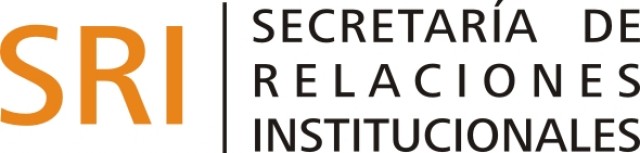 HorarioActividadlunes050505martes  09 a 21 hsElecciones FUCuyo0606    18 hsCharla-debate: “Ética y lucha contra la corrupción en 06la función pública” (Aula 3 de Posgrado)miércoles09 a 21 hsElecciones FUCuyo0707Día del Periodista070716:30 hsSeminario Optativo de Posgrado: “Max Weber 07Vigencia de un clásico y la actitud de su mirada07sociológica” (Aula 1 de Posgrado)jueves09 a 13 hsCurso Taller: “Tratamiento mediático de género e   08identidades” (Aula Magna)  08  08  08viernes    15 hsTaller de Relato Deportivo (Aula 5 Norte)090916 a 19 hsSeminario: “Políticas públicas de salud sexual”09(Aula Magna)   sábado101010